     24 декабря 2019 года работники Ново-Надеждинского сельского дома культуры организовали новогодний праздник «Новогодние огоньки» для детей детского сада «Теремок» в х. Новая Надежда и подарили незабываемые эмоции и впечатления. В гости к ребятам и малышам пришли сказочные герои и долгожданные Дед Мороз и Снегурочка. Не обошлось на празднике без песен, танцев и новогоднего хоровода, ну и, конечно же, без подарков.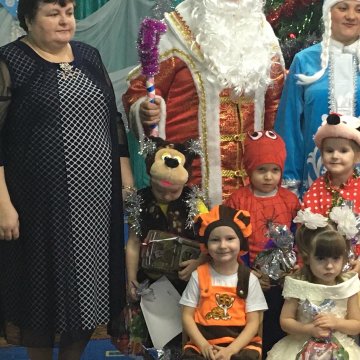 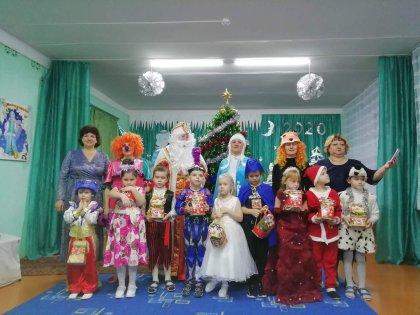 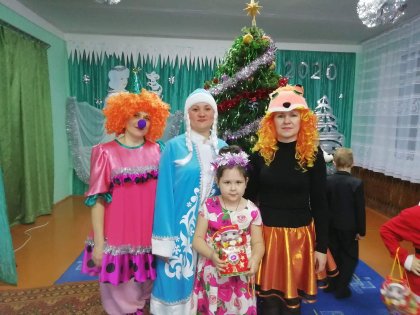 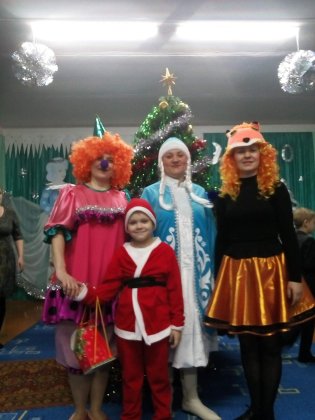 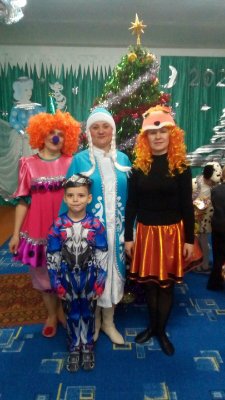 